Friday BlastFebruary 7, 2020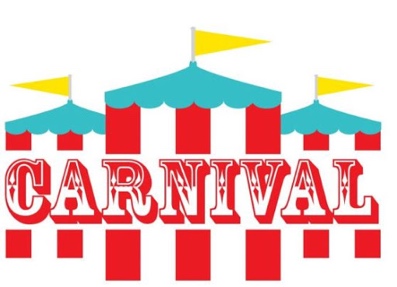 Winter Carnival – TONIGHT 5:30-8:30pm 
Our amazing Carnival Committee has been working very hard in preparation for tonight’s big event. A few important reminders:*Doors open at 5:30pm (no early admission)*Admission is $20 at the door (unless you pre-ordered). Kids 4 and under are FREE!*Don’t forget to get your Carnival card fully stamped for a spin the prize wheel at the end!
Upcoming EventsMonday, February 17		Family DayWednesday, February	19	Book Fest Pizza Party 1:00-2:00pm (library)Friday, February 21		PAC Hot Lunch (Pizza Hut)Wednesday, February 26	Pink Shirt Day				Kindergarten Vision and Hearing ScreeningThursday, February 27	Kindergarten Vision and Hearing Screening (continued)Friday, February 28		Divisions 10 & 11 Skating Field TripTHE WEEK AT A GLANCEMonday, February 10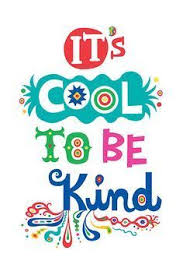 Divisions 8, 10 & 11 Field Trip to The ACTTuesday, February 11Division 3 SPCA Field TripMobile Dairy Truck (Primary)Jump Rope for Heart Pledge Forms Due			P.A.C. Meeting 7:00pmWednesday, February 12Valentine Candy GramsStudent Voice Meeting at Garibaldi 12:30-2:00pmThursday, February 13Non-Instructional Day (no school for students)Friday, February 14School Not In Session